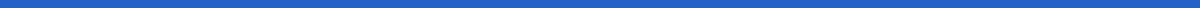 What is the Partner Project program?This program is for initiatives in Brightmoor that are interested in becoming partner projects of NBB. NBB may offer you funding and physical resources, act as your fiduciary, purchase land on your behalf, and aid in your communication/outreach.	Submit this form electronically with a separate sheet of responses to our questions at neighborsbuildingbrightmoor@gmail.com We will contact you within 5-10 business days with any further required information such as site plans or project budgets.Applicant InfoApplicant Name: _____________________________________Mailing Address: ______________________________________Phone Number: _____________________________________Email: ____________________________________________NBB Member? (Y/N): __________________________________Applicant Type (Individual, business, not-for-profit): ___________________Project InfoDescribe your project.What is your project’s mission? What are the goals and desired outcomes?How will you accomplish those goals and outcomes?Who is on your team? Do you or your team have experience with this kind of project?Where is your project located?Do you own/lease the land/structure?What do the neighbors think? What feedback have you gotten on your project idea?BudgetWhat are your startup costs if applicable?What are your operational/maintenance costs, if applicable?Do you have funding in place for these costs?Is your project a business or a not-for profit venture?Does it have a financial sustainability plan for generating revenue?Will that plan allow you to pay back a financial investment from NBB?Support What amount of funding would you need from NBB?What percentage of your total funding does this represent?Do you need physical resources (tools, equipment, etc.) to help manage land or a structure?Would you be willing to provide progress reports to the NBB board and at NBB community meetings? And assist with outreach through our community newsletter?Are you interested in receiving volunteers from NBB?Mission and VisionNBB seeks to build an empowered and welcoming community by incubating individual and collective efforts within the neighborhood that are reflective of our community’s values of Beauty, Inclusiveness, Security, & Partnership. We envision a neighborhood in which all neighbors have authority over their individual and collective futures because they are welcomed, valued, supported, and participating in a productive local economy.How will your project be consistent with NBB’s mission and bring us closer to our vision?